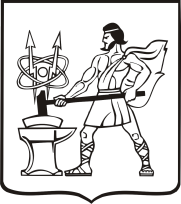 СОВЕТ ДЕПУТАТОВ ГОРОДСКОГО ОКРУГА ЭЛЕКТРОСТАЛЬМОСКОВСКОЙ ОБЛАСТИРЕШЕНИЕот 18.02.2021 № 35/10О внесении изменения в решение Совета депутатов городского округа Электросталь Московской области от20.05.2020 № 430/72 «О выплатах учащимся медицинских образовательных учреждений высшего и среднего профессионального образования при привлечении их к оказанию медицинской помощи в условиях борьбы с распространением коронавирусной инфекции COVID-19»В соответствии с Федеральным законом от 06.10.2003 № 131-ФЗ «Об общих принципах организации местного самоуправления в Российской Федерации» и пунктом 3 статьи 136 Бюджетного кодекса Российской Федерации, Совет депутатов городского округа Электросталь Московской области РЕШИЛ:         1. Внести в решение Совета депутатов городского округа Электросталь Московской области от 20.05.2020 № 430/72 «О выплатах учащимся медицинских образовательных учреждений высшего и среднего профессионального образования при привлечении их к оказанию медицинской помощи в условиях борьбы с распространением коронавирусной инфекции COVID-19» (далее-решение) следующие изменения: пункт 1 решения изложить в следующей редакции: «1. Установить на территории городского округа Электросталь Московской области ежемесячную выплату учащимся медицинских образовательных учреждений высшего и среднего профессионального образования, привлеченным медицинскими организациями к оказанию на территории городского округа медицинской помощи в условиях борьбы с распространением новой коронавирусной инфекции COVID-19, в размере 11 500 рублей ежемесячно с мая по декабрь 2020 года на одного привлеченного учащегося.»2. Опубликовать настоящее решение в газете «Официальный вестник» и разместить на официальном сайте городского округа Электросталь Московской области в информационно-телекоммуникационной сети «Интернет» по адресу: www.electrostal.ru.23. Источником финансирования опубликования настоящего решения принять денежные средства, предусмотренные в бюджете городского округа Электросталь Московской области на 2020 год по подразделу 0113 «Другие общегосударственные расходы» раздела 0100 «Общегосударственные вопросы».4. Настоящее решение вступает в силу на следующий день после его официального опубликования и применяется к правоотношениям начиная с 01.01.2021.Глава городского округа                                                                                        И.Ю. ВолковаПредседатель Совета депутатовгородского округа                                                                                                   В.Я. Пекарев